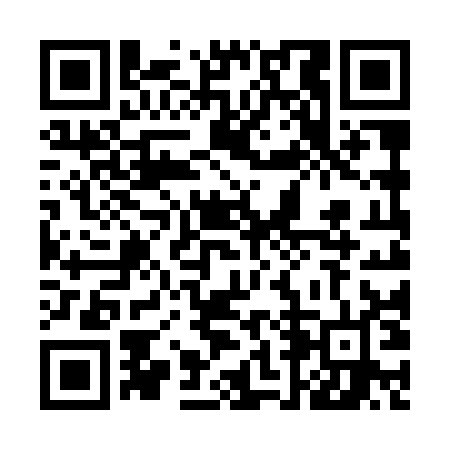 Prayer times for Przerosl Mala, PolandMon 1 Apr 2024 - Tue 30 Apr 2024High Latitude Method: Angle Based RulePrayer Calculation Method: Muslim World LeagueAsar Calculation Method: HanafiPrayer times provided by https://www.salahtimes.comDateDayFajrSunriseDhuhrAsrMaghribIsha1Mon3:526:0112:334:597:069:072Tue3:495:5912:335:007:089:093Wed3:465:5612:325:027:109:124Thu3:435:5412:325:037:129:145Fri3:395:5112:325:047:149:176Sat3:365:4912:325:067:169:207Sun3:335:4612:315:077:179:228Mon3:295:4412:315:087:199:259Tue3:265:4112:315:107:219:2810Wed3:225:3912:305:117:239:3111Thu3:195:3712:305:127:259:3412Fri3:155:3412:305:147:279:3713Sat3:125:3212:305:157:299:4014Sun3:085:2912:295:167:319:4315Mon3:045:2712:295:177:339:4616Tue3:015:2512:295:197:349:4917Wed2:575:2212:295:207:369:5218Thu2:535:2012:295:217:389:5519Fri2:495:1812:285:227:409:5820Sat2:455:1512:285:247:4210:0221Sun2:415:1312:285:257:4410:0522Mon2:375:1112:285:267:4610:0823Tue2:335:0912:285:277:4810:1224Wed2:295:0612:275:287:4910:1625Thu2:245:0412:275:307:5110:1926Fri2:205:0212:275:317:5310:2327Sat2:165:0012:275:327:5510:2728Sun2:154:5812:275:337:5710:3029Mon2:144:5512:275:347:5910:3130Tue2:134:5312:265:368:0110:32